ГБОУ Российская гимназия при Государственном Русском музее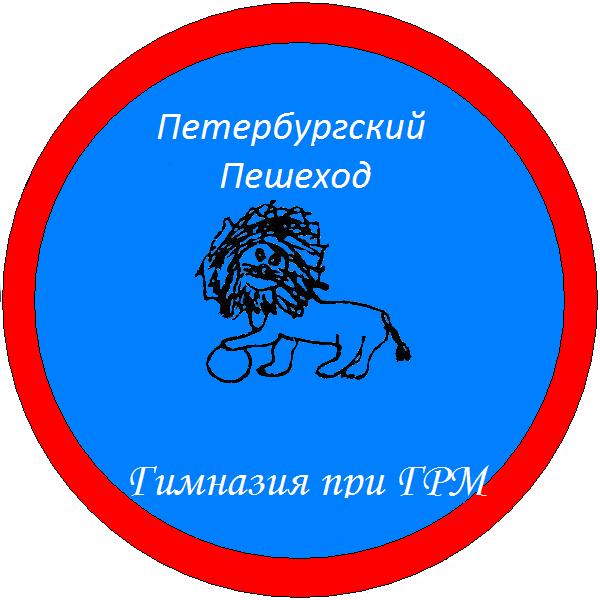 Методический материална конкурсметодических материалов (среди педагогов)по предупреждению детского дорожно-транспортного травматизма среди детей дошкольного и школьного возраста.Номинация 1. «Обучение детей правилам дорожного движения»«Keep safe!Stay alive!"«Соблюдай безопасность! Сохрани свою жизнь!»          интерактивное занятие для учащихся 1-6 х классов.                                      Авторы:Мачюлис Диана Витальевна – педагог дополнительного образования        Мельникова  Анастасия Игоревна- учитель английского языка, педагог первой  категории.  Королёва Наталья Владимировна-учитель английского языка, педагог первой  категории.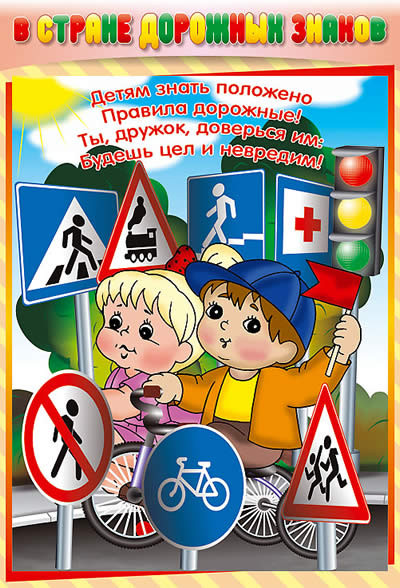 Санкт-Петербург2014Почему надо соблюдать правила дорожного движения? На этот вопрос может ответить каждый…  Современный город  – это  сложный живой организм.  Увеличивающиеся скорости, огромное количество транспорта   требуют от участников дорожного движения особого внимания и  осторожности. Профилактика детского дорожно-транспортного травматизма — задача, которая требует постоянного внимания не только со стороны учителей и Госавтоинспекции, но и всего остального взрослого населения нашей страны. Да и самим школьникам стоит прикладывать усилия в этом направлении и заботиться о собственной безопасности за пределами дома. Нужно искать новые формы и методы   изучения и закрепления знаний по  Правилам  дорожного движения. Интерактивное занятие по изучению ПДД на английском языке с использованием музыки, песен, мультфильмов – это необычная форма работы в этом направлении, которая очень нравится детям. Предложенные формы занятий  учитывают особенности возраста и интерес школьников к игре. Занятия можно проводить как в отдельно взятом классе, так и просто объединив детей в группы. Сейчас дети с родителями все чаще выезжают на отдых в различные зарубежные страны. И знания ПДД, полученные на занятиях на английском языке им очень пригодятся.   Такое занятие можно проводить и для воспитанников детского сада совместно с учащимися 5-6 классов.Занятие по ПДД "Keep safe!Stay alive!"«Соблюдай безопасность! Сохрани свою жизнь!»Цель:   формировать представления учащихся о правилах поведения на дороге и  в транспорте, об обязанностях пассажиров и водителей, развивая навыки устной речи на иностранном языке.Задачи: закрепить знания детей о дорожных знаках, их предназначении; продолжить изучение  правил дорожного движения; познакомить учащихся с основными понятиями по данной тематике на английском языке, расширить  словарный запас иностранных слов;повторить модальные глаголы и Past Simple Tense;  повысить уровень интереса к данной теме, используя форму комбинированного . занятияОформление: макеты дорожных знаков и  светофораhttp://learnenglishkids.britishcouncil.org/en/categor.. : 1) Песня Stop! Look! Listen! Think!http://learnenglishkids.britishcouncil.org/en/songs/s.. 2) Песня Keep safe! Stay alive! http://learnenglishkids.britishcouncil.org/en/songs/k..3) История "Дневник Дино"http://learnenglishkids.britishcouncil.org/en/short-s..Оборудование: доска для записи правил и словдорожные знаки фишки для игрыпроектор для демонстрации анимационного видеовидео-караоке песенок Stop.Look.Listen.Thinkкомпьютеринтерактивная доска для демонстрации слайдов и клипапринтер для распечатки заданийХод занятия